de tos LAGOS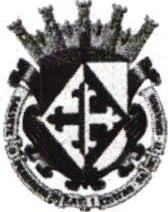 -'(A-C-Ñ;I'I.RURAL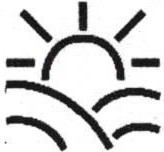 Reunión de Consejo de Desarrollo Rural 29 de Septiembre del 2020El día 29 de Septiembre a las 12:00 p.m. tuvo verificativo la reunión de la Asamblea del consejo de desarrollo rural contando con la asistencia  del el  regidor C. Isidro Padilla, el regidor de obras públicas Mvz. Jorge Liborio Marín, el Director de Desarrollo Rural José Luis de la Torre Muñoz, el C. José de Jesús Campos García jefe de caminos rurales, y los comisarios de las diferentes comunidades. El Mvz. Guillermo Camarena coordinador del distrito altos norte avisa que no podrá llegar a la reunión por que se le averió la camioneta en el camino.Orden del día :1.- Lista de Asistencia2.-Auto Presentación de los Asistentes3.-Lectura del acta anterior para su aprobación 4.-Temas a tratar :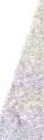 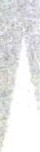 l)Se informa que se está gestionando un apoyo para rollos de alambre de púas y postes, el programa es en conjunto con la congregación Mariana Trinitaria, Sader del estado y  el municipio .• 01 (395) 785 00 01Simón Hernández 1, Centro, 47000San Juan de los Lagos, jal.  .www .sanjuandeloslagos .gob.mx	O® AlcaldiaSJLos  LAGOS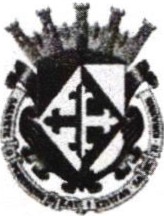 J  Alcaldia2018 ·20l1VfJ/fAdo/'1.RURAL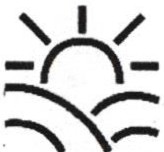 2} Los Comisarios solicitan: la Jara de Jiménez pide apoyo para la construcción de una aula para secundaria. Piden Luminarias en la comunidades de San Antonio de los barreras, el tecolote, San Pero de las flores, el Asoleadero, El mixton, Agua de obispo, Caballerías, Halconero de arriba y Estancia Vieja de Abajo. La comunidad de Caballería Solicita saber los avances de la solicitud del puente, El Regidor Isidro Padilla informa que ya se  realizó el levantamiento  topográfico  y se está  analizando  la cotización  del puente.   Lacomunidad de San José de Olivares Solicita un Puente para el río, la comunidad del Tecolote	 solicita apoyo para cambiar las láminas del techo de la primaria que se encuentran en mal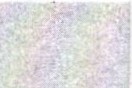 estado, La comunidad de matagorda pide una red para distribución del agua, La comunidad del papalote pide unos tubos para el arroyo en el cruce para la escuela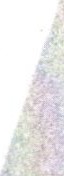 3) El C. José de Jesús Campos García informa sobre los avances de la máquina en los arreglos del camino, se determina por acuerdo de mayoría que se estarán haciendo arreglos emergentes debido al temporal y se va a realizar el bordo en el río para la retención de agua para el municipio, y las comunidades del mixton, trujillos, el taxiroc y loma de taxiroc.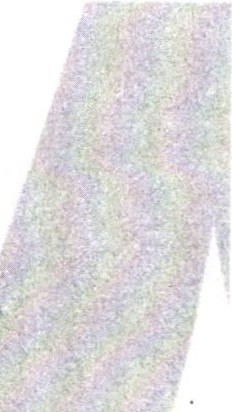 • 01 (395) 785 00 01Simón Hernández 1, Centro, 47000San Juan de los Lagos, jal.  .www.sanjuandeloslagos .gob.mx ·	O @) AlcaldiaSJLde tos LAGOS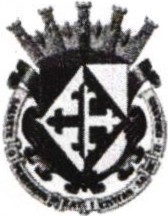 J Alcaldia2018 ·2021  .VfJ/·t.A-C-iof\t:i1o-Se anexa lista de asistencia."2020, Año de Leona Vicario Benemérita Madre de la Patria"ATENTAMENTE:Lic. Jesús Ubaldo Medina Briseño Alcalde   Municipal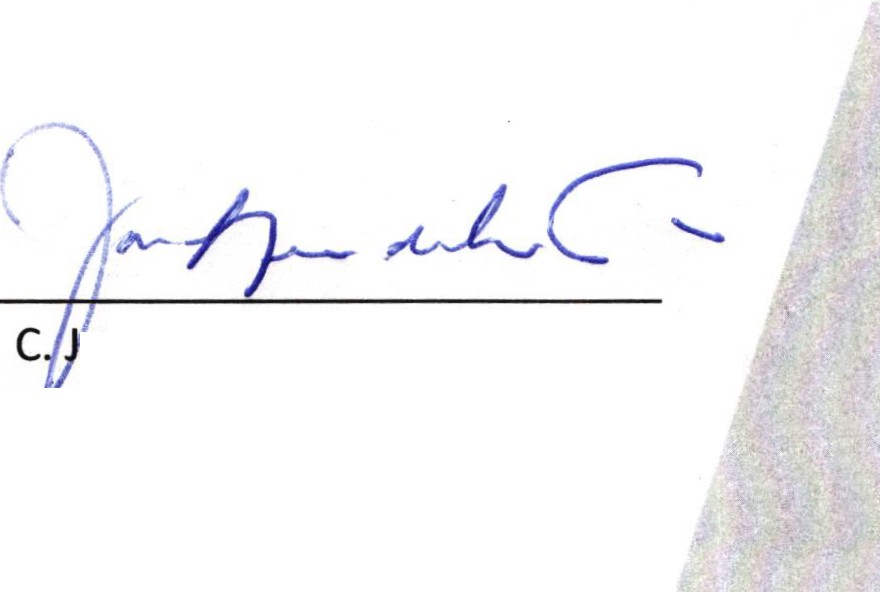 RURAL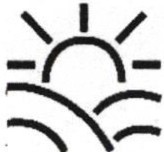 dro 1?aci,¡/aC. Isidro Padilla GutiérrezRegidorosé Luis De La Torre Muñoz Di ector de Desarrollo Rural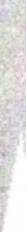 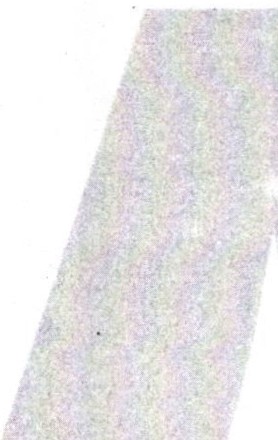 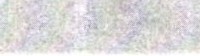 • 01 (395) 785 00 01Simón Hernández 1, Centro, 47000San Juan de los Lagos, jal.  .www .sanjuandeloslagos .gob.mx ·	O@) AlcaldiaSJLRE UNION DE CONSEJO DE DESARROLLO RURAL 29 DE SEPTIEMBRE DEL 2020LISTA DE ASISTENCIANOMBRE	FIRMA	CARGO	LOCALIDAD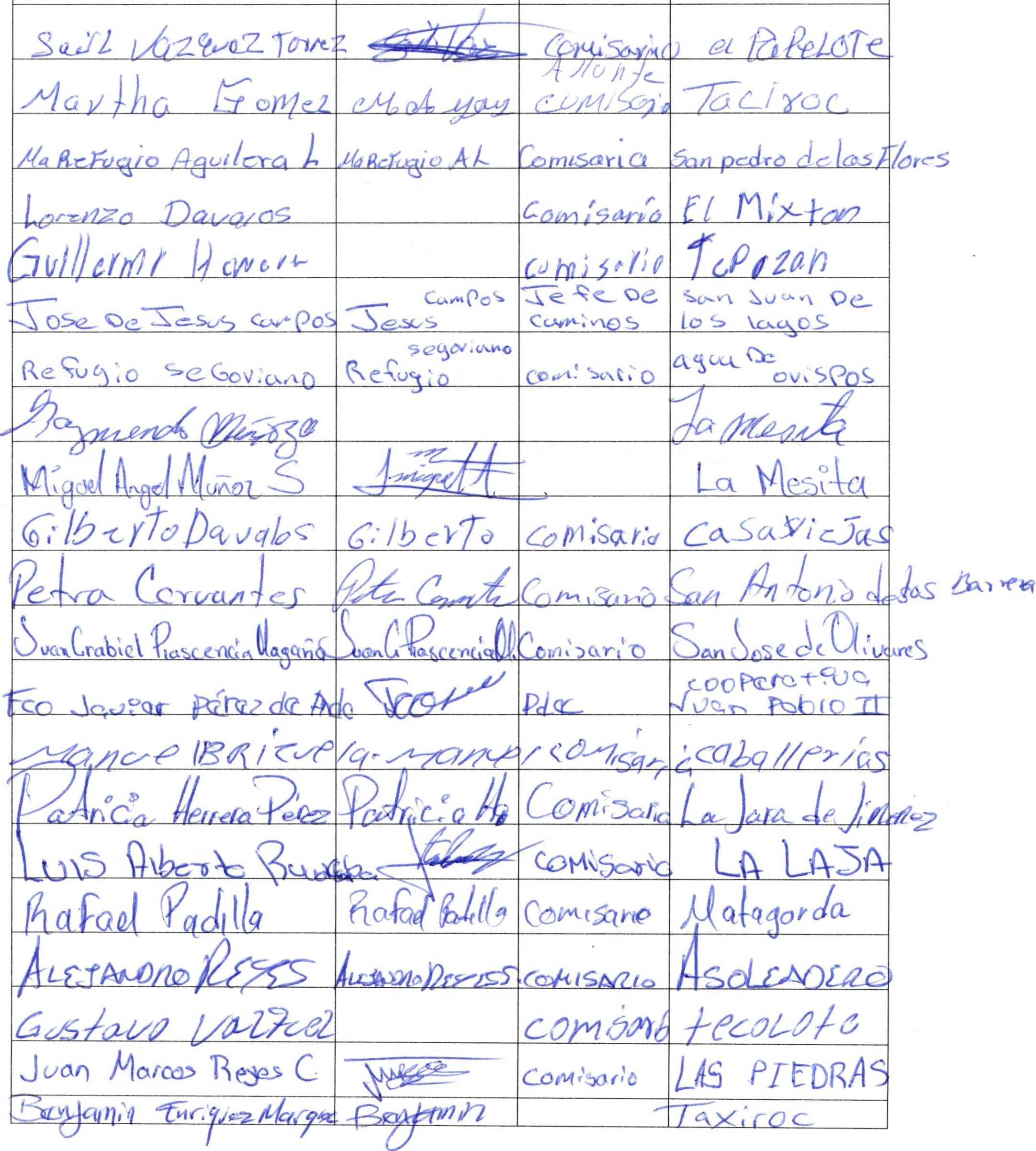 REUNION DE CONSEJO DE DESARROLLO RURAL 29 DE SEPTIEMBRE DEL 2020LISTA DE ASISTENCIANOMBRE	FIRMA	CARGO	LOCALIDAD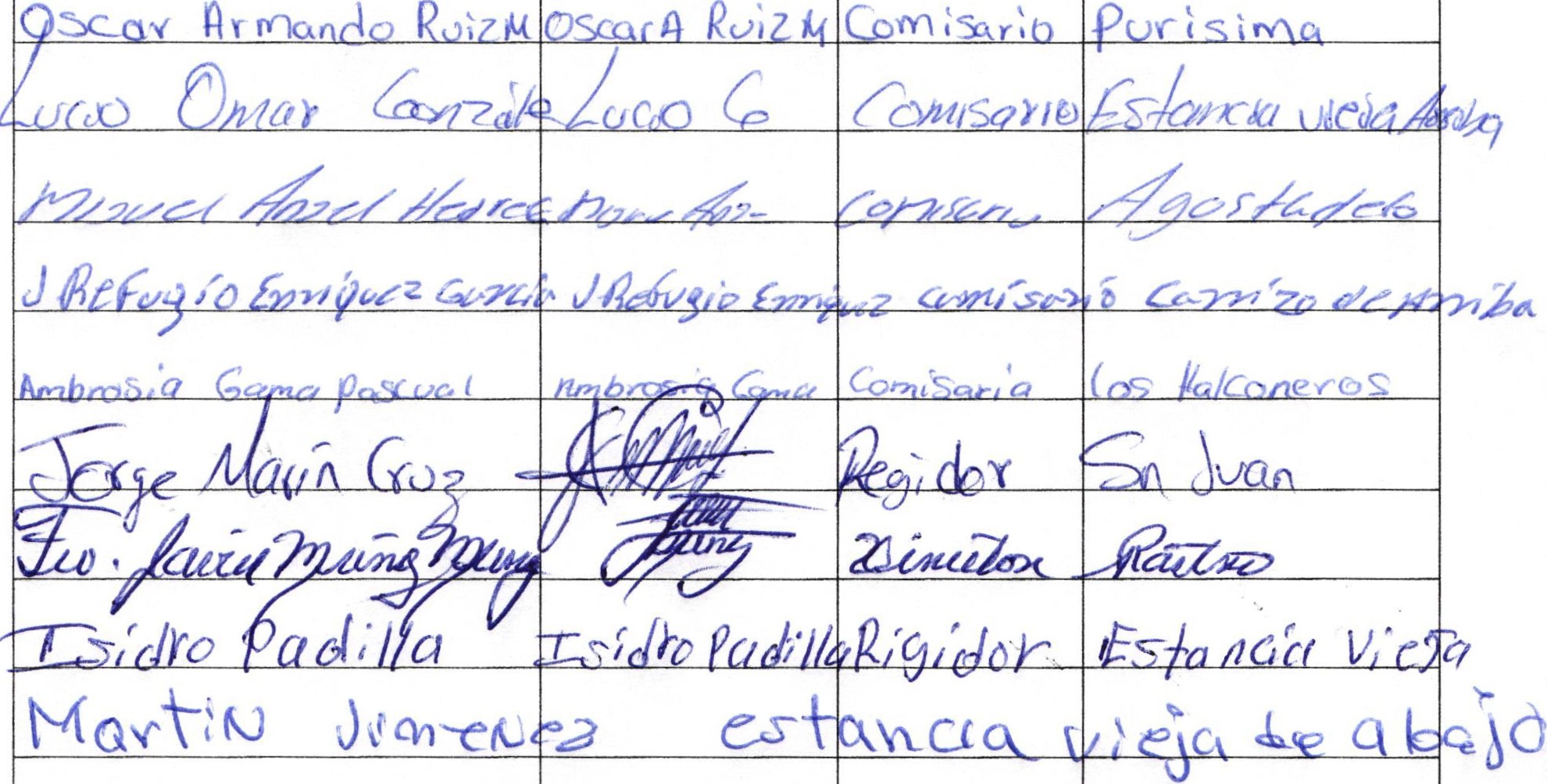 BITACORANOMBRE DE LA OBRAUBICACIÓN  DE LA OBRAACTA No.075SUMINISTRO  DE AGUAA-075076MOVIMIENTO DE TIERRACOLONIA  EL ROSARIOA-076077REHABILITACION DE CAMINORANCHO TRUJILLOSA-077078ABASTECIMIENTO DE AGUAA-078079MOVIMIENTO DE TIERRACAMPO DE BESIBOL, MEZQUITIA-079080REHABILITACION DE CAMINOMEZQUITICA-080081SUMINISTRO DE AGUAA-081082CONTINGENCIACOLONIA FOVISTEA-082083REHABI LITACIONRANCHO EL TERREROA-083084DESASOLVERANCHO MATAGORDAA-084085REHABILITACION DE CAMINORANCHO TECOLOTEA-085086REHABILITACION DE CAMINOMEZQUITICA-086087MOVIMIENTO DE TIERRARANCHO CASAS VIEJASA-087088SUMINISTRO DE AGUAA-088089MOVIENTO  DE TIERRARANCHO CASAS VIEJASA-089090REHABILITACIONRANCHO LA PURISIMAA -090